	FORMULASI KRIM EKSTRAK ETANOL DAUN UBI(Manihot esculenta) SEBAGAI OBAT LUKA BAKAR DERAJAT II ASKRIPSIOLEH:SRI WAHYUNINPM.152114132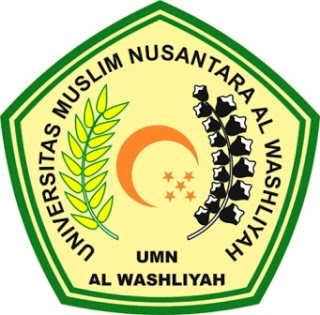 PROGRAM STUDI FARMASIFAKULTAS FARMASIUNIVERSITAS MUSLIM NUSANTARA AL-WASHLIYAHMEDAN2019FORMULASI KRIM EKSTRAK ETANOL DAUN UBI(Manihot esculenta) SEBAGAI OBAT LUKA BAKAR DERAJAT II ASKRIPSIDiajukan untuk memenuhi syarat-syarat memperoleh gelarSarjana Farmasi pada Fakultas Farmasi UniversitasMuslim Nusantara Al Washliyah MedanOLEH:SRI WAHYUNINPM.152114132PROGRAM STUDI FARMASIFAKULTAS FARMASIUNIVERSITAS MUSLIM NUSANTARA AL-WASHLIYAHMEDAN2019